T.C.SİVAS VALİLİĞİİL MİLLİ EĞİTİM MÜDÜRLÜĞÜGAZİBEY ŞEHİT DAVUT TOY İLK-ORTAOKULU2019-2023 STRATEJİK PLANI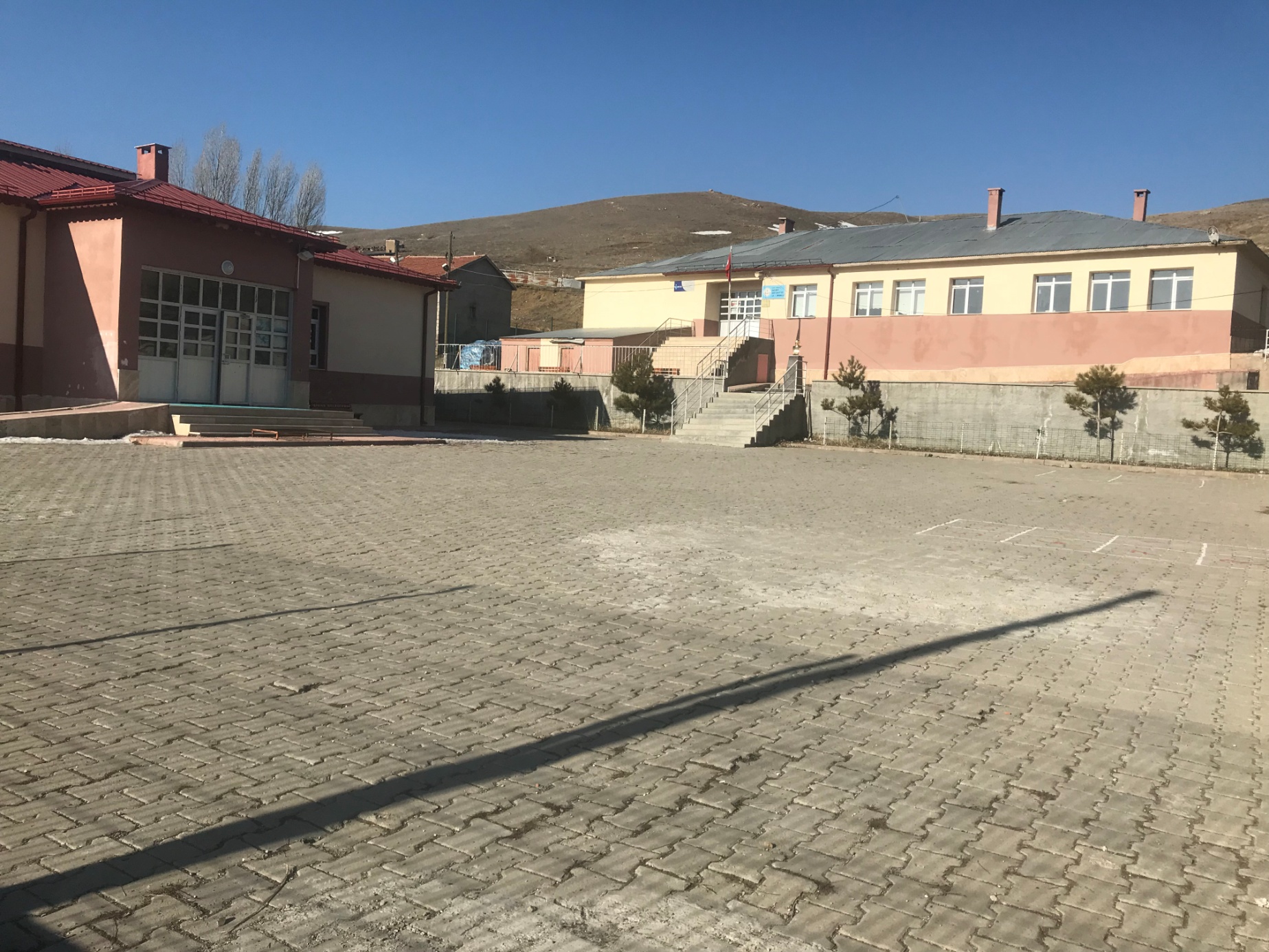 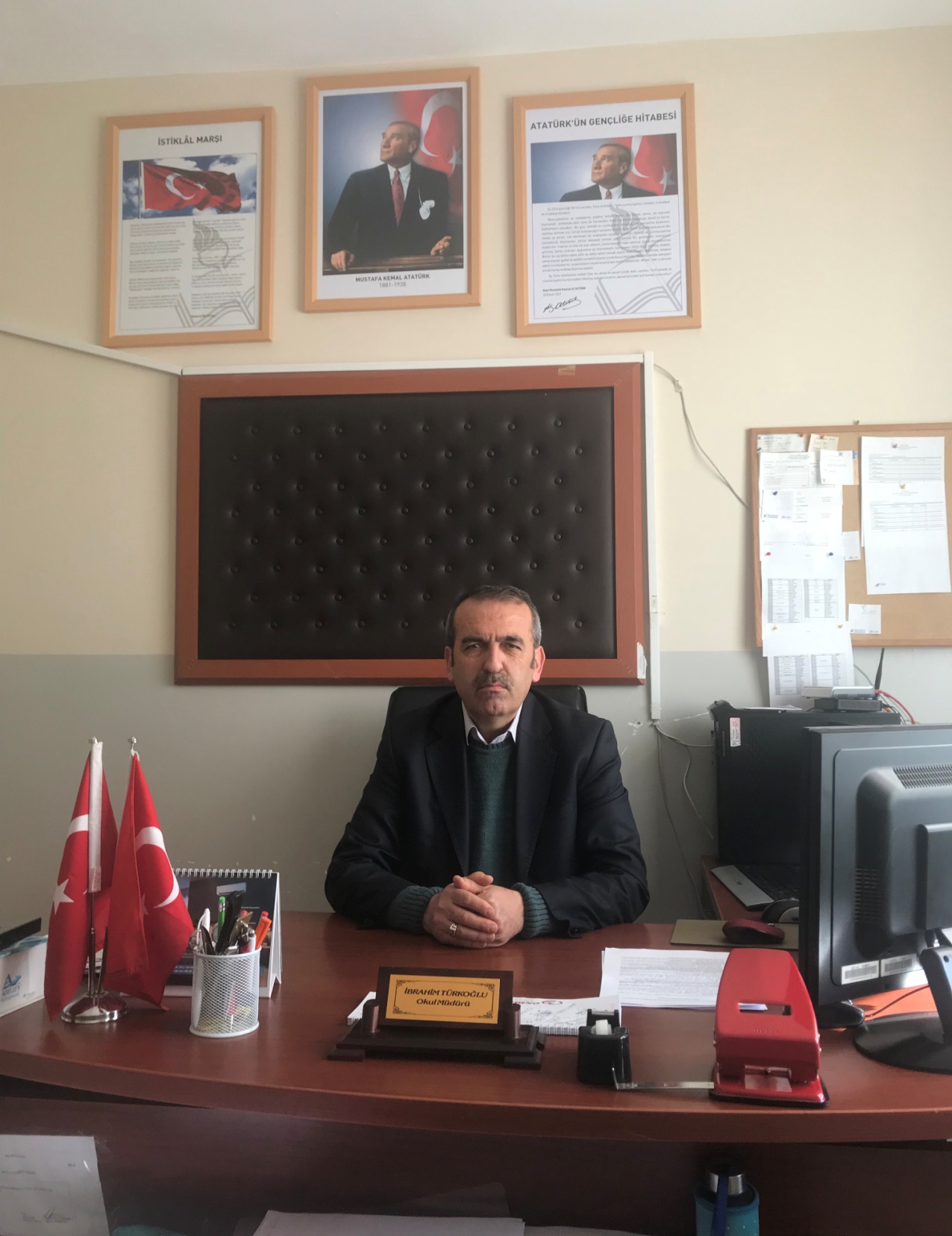 İbrahim TÜRKOĞLUOkul Müdürü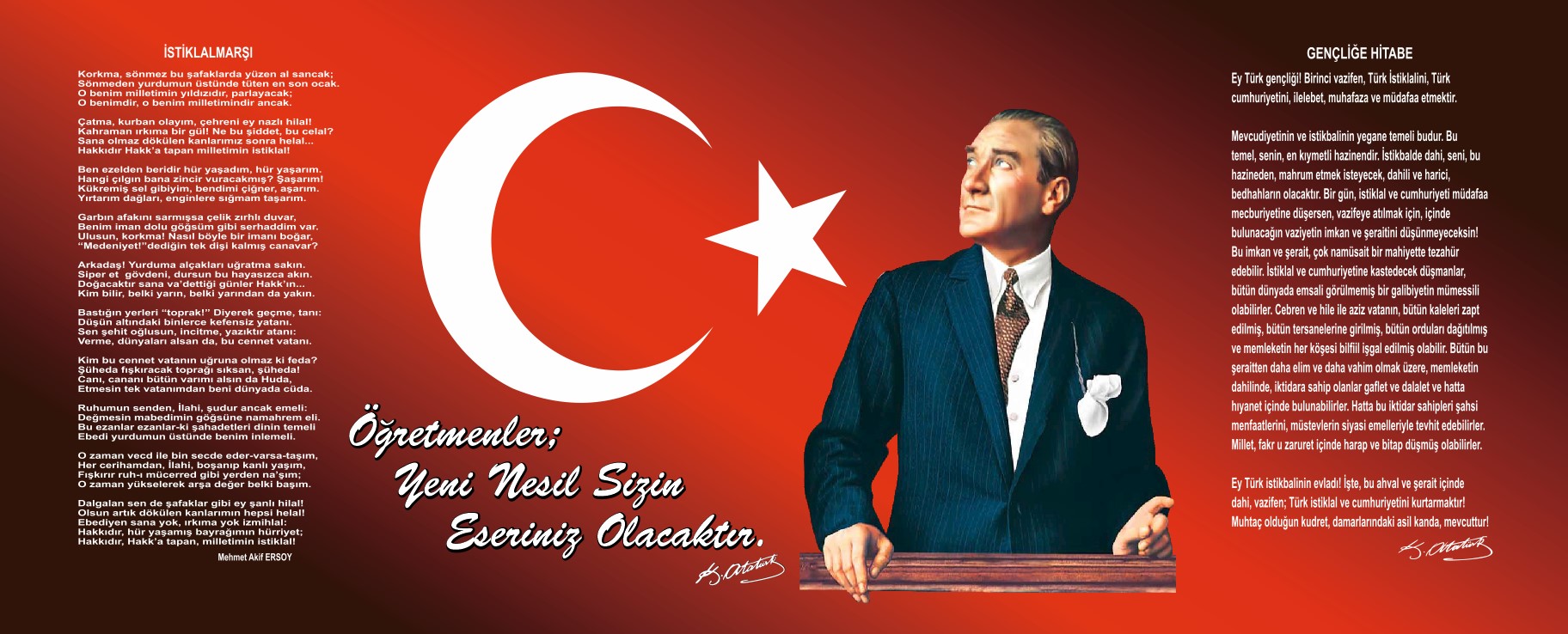 Sunuş         Türk toplumunun geleceği açısından İlk ve Ortaokul çok önemlidir. Ortaokul sekizinci sınıfı bitiren öğrencinin hayata bakış açısı çok değişik olmalıdır ve bunun için öğretmenin örnek olması, varlığının önemi burada ortaya çıkmaktadır.   Türkiye Cumhuriyetinin kurucusu Ulu önder ATATÜRK,”Yeni nesil senin eserin olacaktır.” Sözüyle bunu çok önemli ve veciz bir şekilde ortaya koymuştur. Öğretmen öğrencisini eğitim öğretimin merkezine çekerek kendisini tanımasına yardımcı olacak ve gelecek insan tipini yetiştirecektir.         Dünya devletleri hızla değişmekte ve gelişmektedir. Türk toplumu da bu değişime ve gelişmeye ayak uydurmak zorundadır. Bunun için gelecek nesilleri yetiştiren okullarımız kurumlaşarak bu ihtiyaca cevap verecek şekilde payına düşeni yerine getirecektir. Bunda da yönetici öğretmen, yardımcı personel, veli ve öğrencilere büyük hizmet düşmektedir.          Bu çalışma artık kurumsallaşma ve kurumlarda belirli bir standardı yakalama, devamlı gelişen çağa ayak uydurma, açısından çok önemli ve gereklidir. Kurumlarda personeller değişse de bu planlarla artık kurumlar şahıslara bağlı kalmaktan çıkarak planlar doğrultusunda ilerleyecektir. Planlar sayesinde personeller kurumunu daha iyi tanıyacak ve ona göre hareket edecektir.           Öğrencileri topluma uyum sağlayabilen, insanları seven, milli ve manevi duygulara saygı gösteren, vatana, milleti faydalı evlatlar yetiştirmek; planlı, programlı, bilinçli, kural ve yasalara uymayı esas alan, karar verebilen ve verdiği kararı uygulayabilen insanlar yetiştirmek en büyük amacımızdır. İbrahim TÜRKOĞLU											                   Okul MüdürüİçindekilerSunuş	3İçindekiler	4BÖLÜM I: GİRİŞ ve PLAN HAZIRLIK SÜRECİ	5BÖLÜM II: DURUM ANALİZİ	6Okulun Kısa Tanıtımı *	6Okulun Mevcut Durumu: Temel İstatistikler	7PAYDAŞ ANALİZİ	12GZFT (Güçlü, Zayıf, Fırsat, Tehdit) Analizi	14Gelişim ve Sorun Alanları	16BÖLÜM III: MİSYON, VİZYON VE TEMEL DEĞERLER	19MİSYONUMUZ *	19VİZYONUMUZ *	19TEMEL DEĞERLERİMİZ *	19BÖLÜM IV: AMAÇ, HEDEF VE EYLEMLER	21TEMA I: EĞİTİM VE ÖĞRETİME ERİŞİM	21TEMA II: EĞİTİM VE ÖĞRETİMDE KALİTENİN ARTIRILMASI	24TEMA III: KURUMSAL KAPASİTE	28V. BÖLÜM: MALİYETLENDİRME	32EKLER:	34BÖLÜM I: GİRİŞ ve PLAN HAZIRLIK SÜRECİ2019-2023 dönemi stratejik plan hazırlanması süreci Üst Kurul ve Stratejik Plan Ekibinin oluşturulmasıile başlamıştır. Ekip tarafından oluşturulan çalışma takvimi kapsamında ilk aşamada durum analizi çalışmaları yapılmış vedurum analizi aşamasında paydaşlarımızın plan sürecine aktif katılımını sağlamak üzere paydaş anketi, toplantı ve görüşmeler yapılmıştır.Durum analizinin ardından geleceğe yönelim bölümüne geçilerek okulumuzun amaç, hedef, gösterge ve eylemleri belirlenmiştir. Çalışmaları yürüten ekip ve kurul bilgileri altta verilmiştir.STRATEJİK PLAN ÜST KURULUBÖLÜM II:DURUM ANALİZİDurum analizi bölümünde okulumuzun mevcut durumu ortaya konularak neredeyiz sorusuna yanıt bulunmaya çalışılmıştır. Bu kapsamda okulumuzun kısa tanıtımı, okul künyesi ve temel istatistikleri, paydaş analizi ve görüşleri ile okulumuzun Güçlü Zayıf Fırsat ve Tehditlerinin (GZFT) ele alındığı analize yer verilmiştir.Okulun Kısa Tanıtımı        Dünyanın birçok yerinde ve ülkemizde özellikle son yıllarda kaliteli eğitim üzerinde sıkça konuşulmaktadır. Kalitenin çok önemli bir etken olduğu eğitim dünyasında kendini iyiden iyiye hissettirmektedir.       Kalite, verimliliktir. Sorunlar çıkmadan önce çözümleri oluşturmak yani tedbirdir. Öğrencilerin taleplerini karşılamak için değişmeyi göze almak ve bu konuda istekli olmak yani esnekliktir. Bir plan ve programa uymaktır. İnsana yapılan yatırımdır. Bitmeyen bir süreçtir.Okulumuz Sivas ili Gazibey köyü sınırları içerisinde bulunmaktadır. Okulumuzla ilgili arşiv çalışmaları ve köy yaşlıları ile görüşüldüğünde yörede ilk önceleri gezici öğretmenler daha sonra eğitmenler ile Eğitim-Öğretim yapılmıştır. Okul binası ilk önceleri köy içerisinde yapılmıştır. 1958 yılında BSİ olarak hizmete açılmış, 1987 yılına kadar bu şekilde hizmet vermiştir.Gazibey köyü İLK/ORTAOKULU bugünkü ismini 1974 yılında Sivas’ ın Gazibey köyünde doğup,  14/04/1995 yılında Kuzey Irak’ ta Çelik-1 operasyonunda şehit düşen Davut TOY’ dan alır.1997 yılında zorunlu eğitimin 8 yıla çıkarılması ile birlikte bu bina ilköğretim için yetersiz hale gelmiştir. 2001 yılında sınıf bölümü ve lojmanın dersliğe çevrilmesi yoluyla 2 derslik ilave edilmiş.2013 Yılında ek derslik ve çevre düzenlenmesi yapılmıştır.     Gazibey Şehit Davut TOY İlk/Ortaokulu olarak 2017-2018 Eğitim Öğretim yılında 1 öğrencimizi Abidin SIRIKLI isimli öğrencimizi Şarkışla İsmet YILMAZ Fen lisesine yerleştirdik.   Beden Eğitimi öğretmenimiz Gökhan ERDOĞAN koordinatörlüğünde her sene sınıflar arası futbol turnuvası düzenleyerek çocuklarımızın sosyalleşmesi ve spora olan ilgilerini artırmayı amaçlıyoruz.  Öğlen aralarında çocuklarımız arası isteyen öğrenciler ile masa tenisi turnuvası düzenleyip çocuklarımıza spor yapma bilinci, sevgi, saygı ve rakibe karşı hoşgörülü olma olgularını kazandırmayı amaçlıyoruz. Okulumuzda her sene bölgeler arası düzenlenen bilgi yarışmasına öğrenci seçip katılarak çocuklarımıza merkezde okuyan öğrenciler ile kendilerini kıyaslama ortamı sağlıyoruz.  Çocuklarımıza ve geleceğimize sahip çıkmak ve onlara daha kaliteli bir eğitim sunabilmek için bu stratejik eğitim planının hazırlanması ve uygulanması sürecinde emeği geçenlere başarılar dilerizOkulun Mevcut Durumu: Temel İstatistiklerOkul KünyesiOkulumuzun temel girdilerine ilişkin bilgiler altta yer alan okul künyesine ilişkin tabloda yer almaktadır.Temel Bilgiler Tablosu- Okul KünyesiÇalışan BilgileriOkulumuzun çalışanlarına ilişkin bilgiler altta yer alan tabloda belirtilmiştir.Çalışan Bilgileri TablosuOkulumuz Bina ve Alanları	Okulumuzun binası ile açık ve kapalı alanlarına ilişkin temel bilgiler altta yer almaktadır.Okul Yerleşkesine İlişkin Bilgiler Sınıf ve Öğrenci Bilgileri	Okulumuzda yer alan sınıfların öğrenci sayıları alttaki tabloda verilmiştir.*Sınıf sayısına göre istenildiği kadar satır eklenebilir.Donanım ve Teknolojik KaynaklarımızTeknolojik kaynaklar başta olmak üzere okulumuzda bulunan çalışır durumdaki donanım malzemesine ilişkin bilgiye alttaki tabloda yer verilmiştir.Teknolojik Kaynaklar TablosuGelir ve Gider BilgisiOkulumuzun genel bütçe ödenekleri, okul aile birliği gelirleri ve diğer katkılarda dâhil olmak üzere gelir ve giderlerine ilişkin son iki yıl gerçekleşme bilgileri alttaki tabloda verilmiştir.PAYDAŞ ANALİZİKurumumuzun temel paydaşları öğrenci, veli ve öğretmen olmakla birlikte eğitimin dışsal etkisi nedeniyle okul çevresinde etkileşim içinde olunan geniş bir paydaş kitlesi bulunmaktadır. Paydaşlarımızın görüşleri anket, toplantı, dilek ve istek kutuları, elektronik ortamda iletilen önerilerde dâhil olmak üzere çeşitli yöntemlerle sürekli olarak alınmaktadır.Paydaş anketlerine ilişkin ortaya çıkan temel sonuçlara altta yer verilmiştir: Öğrenci Anketi Sonuçları:Olumlu (Başarılı) yönlerimiz : Okulda güvende hissedip okulu sevmektedirler. Öğretmenlerle iletişim kurup sorunları rahatlıkla dile getirmektedirler. Okulumuz temiz olup, ders araç gereçleri ile işlenmeye çalışılmaktadır. Sınıflarımız kalabalık olmayıp, ders aralarında oyunları oynamaktayım.Olumsuz (başarısız) yönlerimiz : Okulumuzun fiziki şartları yeterli değildir. Okul bahçesinde spor etkinliklerin yapılacağı alanlar yeterli değildir.Okulumuzda kantin bulunmamaktadır.Öğretmen Anketi Sonuçları:Olumlu (Başarılı) yönlerimiz :Aidiyet değeri yüksek, okulu benimseyen, eşit ve adil davranılmaktadır. Öğretmen gelişimi için fırsatlar sunmakta, yenilik çalışmalarda destek olmaktadır. Öğretmenler arası işbirliği yapılmaktadır. Yapılacak çalışmalarda öğretmenin fikri alınmaktadır.Olumsuz (başarısız) yönlerimiz : Sosyal etkinlikler yeteri kadar yapılamamakta. Gezi gözlem yapılamamaktadır.Veli Anketi Sonuçları:Olumlu (Başarılı) yönlerimiz : Öğretmenle ihtiyaç duyduğum her zaman görüşme imkanım var. Öğrencimle ilgili sorunlar olunca ilgilenip, devam etmediği zaman arayıp haber verilmektedir. Okul temiz ve bakımlı olup, öğrencim giriş ve çıkışlarda gerekli güvenlik tedbirleri alınmış olup, teneffüslerde kontrol edilmektedir. Dersler araç ve gereçlerle işlenip öğrencimle ilgilenilmektedir. Okul sitesi güncel olup, e-okuldan gerekli bilgileri ulaşmaktayım.Olumsuz (başarısız) yönlerimiz: Kantin ihtiyacı bulunmaktadır. Yeteri kadar sosyal etkinlik ve gezi yapılmamaktadır.GZFT (Güçlü, Zayıf, Fırsat, Tehdit) AnaliziOkulumuzun temel istatistiklerinde verilen okul künyesi, çalışan bilgileri, bina bilgileri, teknolojik kaynak bilgileri ve gelir gider bilgileri ile paydaş anketleri sonucunda ortaya çıkan sorun ve gelişime açık alanlar iç ve dış faktör olarak değerlendirilerek GZFT tablosunda belirtilmiştir. Dolayısıyla olguyu belirten istatistikler ile algıyı ölçen anketlerden çıkan sonuçlar tek bir analizde birleştirilmiştir.Kurumun güçlü ve zayıf yönleri donanım, malzeme, çalışan, iş yapma becerisi, kurumsal iletişim gibi çok çeşitli alanlarda kendisinden kaynaklı olan güçlülükleri ve zayıflıkları ifade etmektedir ve ayrımda temel olarak okul müdürü/müdürlüğü kapsamından bakılarak iç faktör ve dış faktör ayrımı yapılmıştır. İçsel FaktörlerGüçlü YönlerZayıf YönlerDışsal FaktörlerFırsatlarTehditlerGelişim ve Sorun AlanlarıGelişim ve sorun alanları analizi ile GZFT analizi sonucunda ortaya çıkan sonuçların planın geleceğe yönelim bölümü ile ilişkilendirilmesi ve buradan hareketle hedef, gösterge ve eylemlerin belirlenmesi sağlanmaktadır. Gelişim ve sorun alanları ayrımında eğitim ve öğretim faaliyetlerine ilişkin üç temel tema olan Eğitime Erişim, Eğitimde Kalite ve kurumsal Kapasite kullanılmıştır. Eğitime erişim, öğrencinin eğitim faaliyetine erişmesi ve tamamlamasına ilişkin süreçleri; Eğitimde kalite, öğrencinin akademik başarısı, sosyal ve bilişsel gelişimi ve istihdamı da dâhil olmak üzere eğitim ve öğretim sürecinin hayata hazırlama evresini; Kurumsal kapasite ise kurumsal yapı, kurum kültürü, donanım, bina gibi eğitim ve öğretim sürecine destek mahiyetinde olan kapasiteyi belirtmektedir.Gelişim ve sorun alanlarına ilişkin GZFT analizinden yola çıkılarak saptamalar yapılırken yukarıdaki tabloda yer alan ayrımda belirtilen temel sorun alanlarına dikkat edilmesi gerekmektedir.Gelişim ve Sorun AlanlarımızBÖLÜM III: MİSYON, VİZYON VE TEMEL DEĞERLEROkul Müdürlüğümüzün Misyon, vizyon, temel ilke ve değerlerinin oluşturulması kapsamında öğretmenlerimiz, öğrencilerimiz, velilerimiz, çalışanlarımız ve diğer paydaşlarımızdan alınan görüşler, sonucunda stratejik plan hazırlama ekibi tarafından oluşturulan Misyon, Vizyon, Temel Değerler;Okulumuz üst kurulana sunulmuş ve üst kurul tarafından onaylanmıştır.MİSYONUMUZOkulumuz öğrencilerini;  ilgi ve yeteneklerini geliştirerek onları hayata ve üst öğrenime hazırlamak,  haklarını kullanma, başkalarının haklarına saygı duyma, görevini yapma ve sorumluluk yüklenebilen birey olma bilincini kazandırmak,  millî ve evrensel kültür değerlerini tanımalarını,  kendilerine, ailelerine, topluma ve çevreye olumlu katkılar yapan, kendisi, ailesi ve çevresi ile barışık, başkalarıyla iyi ilişkiler kuran, iş birliği içinde çalışan, hoşgörülü ve paylaşmayı bilen, dürüst, erdemli, iyi ve mutlu yurttaşlar olarak yetiştirmektir.VİZYONUMUZ: Çevresinde kabul gören,  örnek bir eğitim kurumu olmak.TEMEL DEĞERLERİMİZ1) Nitelikli eğitim2) Bireysel öğrenme ve becerileri desteklemek3) Açıklık ve erişilebilirlik4) Hesap verilebilirlik5) Etkili okul içi ve dışı iletişim6) Hakkaniyet ve eşitlikBÖLÜM IV: AMAÇ, HEDEF VE EYLEMLERTEMA I: EĞİTİM VE ÖĞRETİME ERİŞİMEğitim ve öğretime erişim okullaşma ve okul terki, devam ve devamsızlık, okula uyum ve oryantasyon, özel eğitime ihtiyaç duyan bireylerin eğitime erişimi, yabancı öğrencilerin eğitime erişimi ve hayat boyu öğrenme kapsamında yürütülen faaliyetlerin ele alındığı temadır.Stratejik Amaç 1: Kayıt bölgemizde yer alan çocukların okullaşma oranlarını artıran, öğrencilerin uyum ve devamsızlık sorunlarını gideren etkin bir yönetim yapısı kurulacaktır.  ***Stratejik Hedef 1.1.Kayıt bölgemizde yer alan çocukların okullaşma oranları artırılacak ve öğrencilerin uyum ve devamsızlık sorunları da giderilecektir.Performans GöstergeleriEylemlerTEMA II: EĞİTİM VE ÖĞRETİMDE KALİTENİN ARTIRILMASIEğitim ve öğretimde kalitenin artırılması başlığı esas olarak eğitim ve öğretim faaliyetinin hayata hazırlama işlevinde yapılacak çalışmaları kapsamaktadır. Bu tema altında akademik başarı, sınav kaygıları, sınıfta kalma, ders başarıları ve kazanımları, disiplin sorunları, öğrencilerin bilimsel, sanatsal, kültürel ve sportif faaliyetleri ile istihdam ve meslek edindirmeye yönelik rehberlik ve diğer mesleki faaliyetler yer almaktadır. Stratejik Amaç 2: Öğrencilerimizin gelişmiş dünyaya uyum sağlayacak şekilde donanımlı bireyler olabilmesi için eğitim ve öğretimde kalite artırılacaktır.Stratejik Hedef 2.1.Öğrenme kazanımlarını takip eden ve velileri de sürece dâhil eden bir yönetim anlayışı ile öğrencilerimizin akademik başarıları ve sosyal faaliyetlere etkin katılımı artırılacaktır.Performans GöstergeleriEylemlerStratejik Hedef 2.2.Etkin bir rehberlik anlayışıyla, öğrencilerimizi ilgi ve becerileriyle orantılı bir şekilde üst öğrenime veya istihdama hazır hale getiren daha kaliteli bir kurum yapısına geçilecektir. TEMA III: KURUMSAL KAPASİTEStratejik Amaç 3: Eğitim ve öğretim faaliyetlerinin daha nitelikli olarak verilebilmesi için okulumuzun kurumsal kapasitesi güçlendirilecektir. Stratejik Hedef 3.1.Performans GöstergeleriEylemlerV. BÖLÜM:MALİYETLENDİRME2019-2023 Stratejik Planı Faaliyet/Proje Maliyetlendirme TablosuVI. BÖLÜM:İZLEME VE DEĞERLENDİRMEOkulumuz Stratejik Planı izleme ve değerlendirme çalışmalarında 5 yıllık Stratejik Planın izlenmesi ve 1 yıllık gelişim planın izlenmesi olarak ikili bir ayrıma gidilecektir. Stratejik planın izlenmesinde 6 aylık dönemlerde izleme yapılacak denetim birimleri, il ve ilçe millî eğitim müdürlüğü ve Bakanlık denetim ve kontrollerine hazır halde tutulacaktır.Yıllık planın uygulanmasında yürütme ekipleri ve eylem sorumlularıyla aylık ilerleme toplantıları yapılacaktır. Toplantıda bir önceki ayda yapılanlar ve bir sonraki ayda yapılacaklar görüşülüp karara bağlanacaktır. EKLER:Öğretmen, öğrenci ve veli anket örnekleri klasör ekinde olup okullarınızda uygulanarak sonuçlarından paydaş analizi bölümü ve sorun alanlarının belirlenmesinde yararlanabilirsiniz.Üst Kurul BilgileriÜst Kurul BilgileriEkip BilgileriEkip BilgileriAdı SoyadıUnvanıAdı SoyadıUnvanıİbrahim TÜRKOĞLUOkul MüdürüEbubekir YILDIZÖğretmenGökhan ERDOĞANMüdür YardımcısıKadim SUZANGönüllü VeliYakup BERKAYÖğretmenMurat KILIÇOkul Aile Birliği BaşkanıFeray YILMAZOkul Aile Birliği Yönetim Kurulu Üyesiİli:SİVASİli:SİVASİli:SİVASİli:SİVASİlçesi:MERKEZİlçesi:MERKEZİlçesi:MERKEZİlçesi:MERKEZAdres:GAZİBEY KÖYÜ GAZİBEY KÖYÜ GAZİBEY KÖYÜ Coğrafi Konum (link):Coğrafi Konum (link):…………………………. …………………………. Telefon Numarası: 0346 27762550346 27762550346 2776255Faks Numarası:Faks Numarası:e- Posta Adresi:702458@ meb.k12.tr702459@ meb.k12.tr702458@ meb.k12.tr702459@ meb.k12.tr702458@ meb.k12.tr702459@ meb.k12.trWeb sayfası adresi:Web sayfası adresi:http://gazibey.meb.k12.trhttp://gazibey.meb.k12.trKurum Kodu:Ortaokul: 702459  İlkokul : 702458Ortaokul: 702459  İlkokul : 702458Ortaokul: 702459  İlkokul : 702458Öğretim Şekli:Öğretim Şekli:Tam Gün Tam Gün Okulun Hizmete Giriş Tarihi : 1987Okulun Hizmete Giriş Tarihi : 1987Okulun Hizmete Giriş Tarihi : 1987Okulun Hizmete Giriş Tarihi : 1987Toplam Çalışan SayısıToplam Çalışan Sayısı44Öğrenci Sayısı:Kız4040Öğretmen SayısıKadın33Öğrenci Sayısı:Erkek3131Öğretmen SayısıErkek66Öğrenci Sayısı:Toplam7171Öğretmen SayısıToplam99Derslik Başına Düşen Öğrenci SayısıDerslik Başına Düşen Öğrenci SayısıDerslik Başına Düşen Öğrenci Sayısı11,83Şube Başına Düşen Öğrenci SayısıŞube Başına Düşen Öğrenci SayısıŞube Başına Düşen Öğrenci Sayısı11,5Öğretmen Başına Düşen Öğrenci SayısıÖğretmen Başına Düşen Öğrenci SayısıÖğretmen Başına Düşen Öğrenci Sayısı10,142Şube Başına 30’dan Fazla Öğrencisi Olan Şube SayısıŞube Başına 30’dan Fazla Öğrencisi Olan Şube SayısıŞube Başına 30’dan Fazla Öğrencisi Olan Şube SayısıÖğrenci Başına Düşen Toplam Gider MiktarıÖğrenci Başına Düşen Toplam Gider MiktarıÖğrenci Başına Düşen Toplam Gider Miktarı26,1Öğretmenlerin Kurumdaki Ortalama Görev SüresiÖğretmenlerin Kurumdaki Ortalama Görev SüresiÖğretmenlerin Kurumdaki Ortalama Görev Süresi: 4-5 YILUnvan*ErkekKadınToplamOkul Müdürü ve Müdür Yardımcısı2-2Sınıf Öğretmeni2-2Branş Öğretmeni235Rehber Öğretmen---İdari Personel---Yardımcı Personel4-4Güvenlik Personeli---Toplam Çalışan Sayıları10313Okul BölümleriOkul BölümleriÖzel AlanlarVarYokOkul Kat Sayısı1Çok Amaçlı Salon-Derslik Sayısı6Çok Amaçlı Saha-Derslik Alanları (m2)25Kütüphane-Kullanılan Derslik Sayısı6Fen Laboratuvarı-Şube Sayısı6Bilgisayar Laboratuvarı-İdari Odaların Alanı (m2)15İş Atölyesi-Öğretmenler Odası (m2)25Beceri Atölyesi-Okul Oturum Alanı (m2)9000Pansiyon-Okul Bahçesi (Açık Alan)(m2)8300Okul Kapalı Alan (m2)700Sanatsal, bilimsel ve sportif amaçlı toplam alan (m2)-Kantin (m2)-Tuvalet Sayısı4Diğer (………….)SINIFIKızErkekToplamSINIFIKızErkekToplam1-A2358-A64102-A4263-A2794-A3365-A55106-A2577-A15318Akıllı Tahta Sayısı6TV Sayısı-Masaüstü Bilgisayar Sayısı4Yazıcı Sayısı2Taşınabilir Bilgisayar Sayısı-Fotokopi Makinası Sayısı2Projeksiyon Sayısı1İnternet Bağlantı Hızı1 MegabitYıllarGelir MiktarıGider Miktarı201615001800201718001738Anket MaddeleriYüzdelik OranlarıOkul ortamını seviyorum%78Öğretmen öğrenci arası diyalog ortamı yeterlidir.%70Okul temiz ve ders araç gereçleri açısından uygundur.%90Sınıflarımızın mevcudundan memnunum.%91Anket MaddeleriYüzdelik OranlarıOkul idaresinden ve yönetiminden memnunum.%72Öğretmenler arası ortamdan memnunum.%66Öğretmenlere verilen söz hakkını yeterli olarak buluyorum%74Öğretmenler yeteri kadar destekleniyor.%70Anket MaddeleriYüzdelik OranlarıÖğretmen-Veli işbirliğini yeterli olarak görüyorum.%76Sınıf rehber öğretmenleri çocuğumla yeteri kadar ilgileniyor%61Okulun imkanlarını genel anlamda yeterli olarak görüyorum.%72Okul ile ilgili gelişmelere ve bilgilere ulaşmakta zorluk çekmiyorum%85ÖğrencilerSınıf mevcutlarının eğitim-öğretime elverişli olması, Öğrencilerin okula devamının sağlanması, Disiplinsizlik ve karmaşa bulunmaması,ÇalışanlarTeknolojik alt yapıdan öğretmenlerin yararlanma düzeylerinin yüksek olması. Genç ve dinamik bir eğitim çalışanlarının bulunması.VelilerVelilerle işbirliğinin yapılması.Bina ve YerleşkeÖğrenci başına düşen açık alan oranının yeterli olması DonanımTeknolojik donanım ve öğretmenlerin teknolojik birikimlerinin yeterli olması.BütçeKaynak çeşitliliğinin bulunması.Yönetim SüreçleriÖğretmenler kurulunda alınan kararların herkes tarafından benimsenip uygulanabilmesi,İletişim SüreçleriÇalışanlarla ikili iletişim kanallarının açık olması.vbÖğrencilerÖğrenciler için kantin bulunmamaktadır.ÇalışanlarÇalışanlar için herhangi bir olumsuzluk bulunmamaktadır.VelilerOkul-veli işbirliğinin istenen düzeyde olmaması,Bina ve YerleşkeOkulumuzun fiziki altyapısının yeterli olmaması,DonanımDonanınımın eksi teknoloji olması.BütçeEkonomik kaynak yetersizliği,Yönetim SüreçleriÖğretmen-Veli işbirliğinin zayıf olmasıİletişim SüreçleriProje, beceri üretme potansiyelinin düşük olması,vbPolitikYerel Yönetimin eğitim hizmetlerine yönelik duyarlılığı,EkonomikOkul eski evlerin yıkılarak modern yapıların yapılıyor olması.SosyolojikYakın sosyal çevrede ve şehir ölçeğinde eğitim kurumuna destek olma eğiliminin yüksek olması,TeknolojikTeknolojinin eğitim için faydalı olacağı inanç.Mevzuat-YasalEğitimde sürekli değişen politikalarının geliştirilmesi.EkolojikKonum itibariyle, kentleşmenin getirdiği, trafik, gürültü, sosyal karmaşa gibi olumsuzluklardan göreli olarak daha az etkilenmesi.PolitikOkulun yıkılıp yeniden yapılacağı ile ilgili düşünceler.EkonomikSosyal kesimler arasındaki ekonomik ve kültürel kopukluklar,SosyolojikGiderek yoğunluk kazanan ekonomik, sosyal ve kültürel tatmin düzeyi düşük nüfus yoğunlaşmasının baskısıTeknolojikTeknolojik alt yapının yeteri kadar sağlanamamasıMevzuat-YasalSürekli değişen Eğitim politikaları.EkolojikNüfus rejimindeki istikrarsızlık, artan hareketlilik,Eğitime ErişimEğitimde KaliteKurumsal KapasiteOkullaşma OranıAkademik BaşarıKurumsal İletişimOkula Devam/ DevamsızlıkSosyal, Kültürel ve Fiziksel GelişimKurumsal YönetimOkula Uyum, OryantasyonSınıf TekrarıBina ve YerleşkeÖzel Eğitime İhtiyaç Duyan Bireylerİstihdam Edilebilirlik ve YönlendirmeDonanımYabancı ÖğrencilerÖğretim YöntemleriTemizlik, HijyenHayatboyu ÖğrenmeDers araç gereçleriİş Güvenliği, Okul GüvenliğiTaşıma ve servis1.TEMA: EĞİTİM VE ÖĞRETİME ERİŞİM1.TEMA: EĞİTİM VE ÖĞRETİME ERİŞİM1Özel Eğitime İhtiyaç Duyan bireyler.2Okula uyum sorunları.2.TEMA: EĞİTİM VE ÖĞRETİMDE KALİTE2.TEMA: EĞİTİM VE ÖĞRETİMDE KALİTE1Öğretmenlere yönelik hizmetiçi eğitimler2Eğitim öğretim sürecinde sanatsal, sportif ve kültürel faaliyetler3Ders araç ve gereçleri.4Yardımcı personel.5Öğretmen yeterlilikleri(Branş öğretmenlerin görevlendirilmesi.) 6Okuma kültürü 3.TEMA: KURUMSAL KAPASİTE3.TEMA: KURUMSAL KAPASİTE1Okul ve kurumların fiziki kapasitesinin yetersizliği (Eğitim öğretim ortamlarının yetersizliği)2Okul ve kurumların sosyal, kültürel, sanatsal ve sportif faaliyet alanlarının yetersizliği3Eğitim, ve sosyal hizmet ortamlarının kalitesinin artırılması4Donatım eksiklerinin giderilmesi5Okullardaki fiziki durumun özel eğitime gereksinim duyan öğrencilere uygunluğu NoPERFORMANSGÖSTERGESİMevcutMevcutHEDEFHEDEFHEDEFHEDEFHEDEFHEDEFNoPERFORMANSGÖSTERGESİ2018201920192020202120222023PG.1.1.aKayıt bölgesindeki öğrencilerden okula kayıt yaptıranların oranı (%)%100%100%100%100%100%100%100PG.1.1.bİlkokul birinci sınıf öğrencilerinden en az bir yıl okul öncesi eğitim almış olanların oranı (%)(ilkokul)%65%70%70%75%80%85%100PG.1.1.c.Okula yeni başlayan öğrencilerden oryantasyon eğitimine katılanların oranı (%)%95%98%98%99%100%100%100PG.1.1.d.Bir eğitim ve öğretim döneminde 20 gün ve üzeri devamsızlık yapan öğrenci oranı (%)%0%0%0%0%0%0%0PG.1.1.e.Bir eğitim ve öğretim döneminde 20 gün ve üzeri devamsızlık yapan yabancı öğrenci oranı (%)%0%0%0%0%0%0%0PG.1.1.f.Okulun özel eğitime ihtiyaç duyan bireylerin kullanımına uygunluğu (0-1)1111111PG.1.1.g.Hayatboyu öğrenme kapsamında açılan kurslara devam oranı (%) (halk eğitim)%100%100%100%100%100%100%100PG.1.1.h.Hayatboyu öğrenme kapsamında açılan kurslara katılan kişi sayısı (sayı) (halkeğitim)4556778NoEylem İfadesiEylem SorumlusuEylem Tarihi1.1.1.Kayıt bölgesinde yer alan öğrencilerin tespiti çalışması yapılacaktır. Okul Stratejik Plan Ekibi01 Eylül-20 Eylül1.1.2Devamsızlık yapan öğrencilerin tespiti ve erken uyarı sistemi için çalışmalar yapılacaktır.Gökhan ERDOĞAN        Müdür Yardımcısı01 Eylül-20 Eylül1.1.3Devamsızlık yapan öğrencilerin velileri ile özel aylık  toplantı ve telefon görüşmeleri yapılacaktır.Gökhan ERDOĞAN        Müdür YardımcısıHer ayın son haftası1.1.4Okula uyum sorunu yaşayan öğrenciler için rehberlik servisi ile beraber öğrenci görüşmeleriGökhan ERDOĞAN        Müdür YardımcısıHer ayın son haftası1.1.5Destek odası ders saatlerinin ve derslerin verimli geçmesi adına düzenli ders takip ve devamlılıgının sağlanmasıGökhan ERDOĞAN        Müdür YardımcısıHer ayın son haftası1.1.61.1.71.1.81.1.91.1.10NoPERFORMANSGÖSTERGESİMevcutMevcutHEDEFHEDEFHEDEFHEDEFHEDEFHEDEFNoPERFORMANSGÖSTERGESİ2018201920192020202120222023PG.1.1.aÖğrencilerin yabancı dil dersi yılsonu başarı puanı ortalaması70757577787980PG.1.1.bSosyal faaliyetlere etkin katılım oranı%25%30%30%35%50%75%80NoEylem İfadesiEylem SorumlusuEylem Tarihi1.1.2Tüm paydaşların özel yetenekli bireylerin eğitimi konusunda farkındalıklarını arttırma amaçlı çalışmalar yapılacaktırYakup BERKAYMayıs (Her Yıl)1.1.3Sosyal Faaliyetlerin artırılmasına yönelik çalışmalar yapılacak.Ayşe AKSAKALNisan 2019 (Her Yıl)1.1.4Sınıflar arası çeşitli sportif karşılaşmalar yapılması planlanacak.Gökhan ERDOĞANMayıs (Her Yıl)NoPERFORMANSGÖSTERGESİMevcutMevcutHEDEFHEDEFHEDEFHEDEFHEDEFHEDEFNoPERFORMANSGÖSTERGESİ2018201920192020202120222023PG.3.1.aKamera ve Kayıt cihazının yenilenmesi.1 Kayıt 9 Kam1 Kayıt 9 Kam1 Kayıt 9 Kam9 Kam.9 Kam.9 Kam.9 Kam.PG.3.2.b.Bilgisayarların Yenilenmesi4444444PG.3.3.c.Elektrik tesisatının ve genel bakımının yapılması.1111111NoEylem İfadesiEylem SorumlusuEylem Tarihi1.1.1.Kamera ve Kayıt cihazının yenilenmesi. (Okul İmkanları)İbrahim TÜRKOĞLU20191.1.2Tuvaletlerin İçeri alınması.(Milli Eğitim Yatırım Programı.)İbrahim TÜRKOĞLU2019-20201.1.3Elektrik tesisatının ve genel bakımının yapılmasıİbrahim TÜRKOĞLU2019-20201.1.4Bilgisayarların Yenilenmesiİbrahim TÜRKOĞLU2020-20211.1.51.1.61.1.71.1.81.1.91.1.10Kaynak Tablosu20192020202120222023ToplamKaynak Tablosu20192020202120222023ToplamGenel Bütçe110011501200125013001350Valilikler ve Belediyelerin Katkısı000000Diğer (Okul Aile Birlikleri)200250300350400450TOPLAM000000130014001500160017001800